TAOTLUS GAASIVÕRGUGA LIITUMISEKSTAOTLEJA ANDMEDTARBIMISKOHA ANDMEDOLEMASOLEV SEADE, KÜTTESÜSTEEMMUUD SOOVIDTAOTLUSE ESITAJANimi või ärinimiNimi või ärinimiIsiku- või registrikoodAsukoha aadress (tänav, maja, korter; indeks, linn/alev)Asukoha aadress (tänav, maja, korter; indeks, linn/alev)Asukoha aadress (tänav, maja, korter; indeks, linn/alev)Esindaja nimiTelefonMobiiltelefonFaksE-mailAadress (tänav, maja; indeks, linn/alev)Aadress (tänav, maja; indeks, linn/alev)Aadress (tänav, maja; indeks, linn/alev)Katastriüksuse tunnusKinnistu/krundi omaniku nimi või ärinimiKinnistu/krundi omaniku nimi või ärinimiKinnistu/krundi omaniku nimi või ärinimiIsiku- või registrikoodEhitise tüüp (sobiv märkida)korterelamu       korterit      korrust     trepikoda eramu  ridaelamu  kontorihoone  tootmishoone  muu      Ehitise tüüp (sobiv märkida)korterelamu       korterit      korrust     trepikoda eramu  ridaelamu  kontorihoone  tootmishoone  muu      Ehitise tüüp (sobiv märkida)korterelamu       korterit      korrust     trepikoda eramu  ridaelamu  kontorihoone  tootmishoone  muu      Ehitise tüüp (sobiv märkida)korterelamu       korterit      korrust     trepikoda eramu  ridaelamu  kontorihoone  tootmishoone  muu      Köetav pind (m2)Kubatuur (m3)Soovitav gaasitarbimise algusSoovitav gaasitarbimise algusGaasitarbimise otstarve Gaasiküte  Gaasipliit  Gaasiveesoojendi Tööstuslik tarbimineOtstarve:       Muud      Gaasitarbimise otstarve Gaasiküte  Gaasipliit  Gaasiveesoojendi Tööstuslik tarbimineOtstarve:       Muud      Planeeritav võimsus ja tarbimismahtKüte       kWTehnoloogia       kWAastane eeldatav tarbimine       m³Planeeritav võimsus ja tarbimismahtKüte       kWTehnoloogia       kWAastane eeldatav tarbimine       m³Kütteseadme vanusKatel       aastatKatla võimsus       kWSenine tarbimismaht aastas (kWh; l; kg; m³)Küte       Soe vesi       Tehnoloogia      Senine energiakandja (märkige numbritega järgmises tähenduses: 1-küte; 2-soe vesi; 3- pliit)Masuut            Maagaas      Vedelgaas       Elekter      Süsi                 Puit       Keskküte      Nimi ja allkiri Kuupäev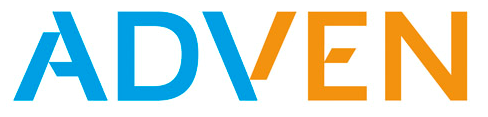 